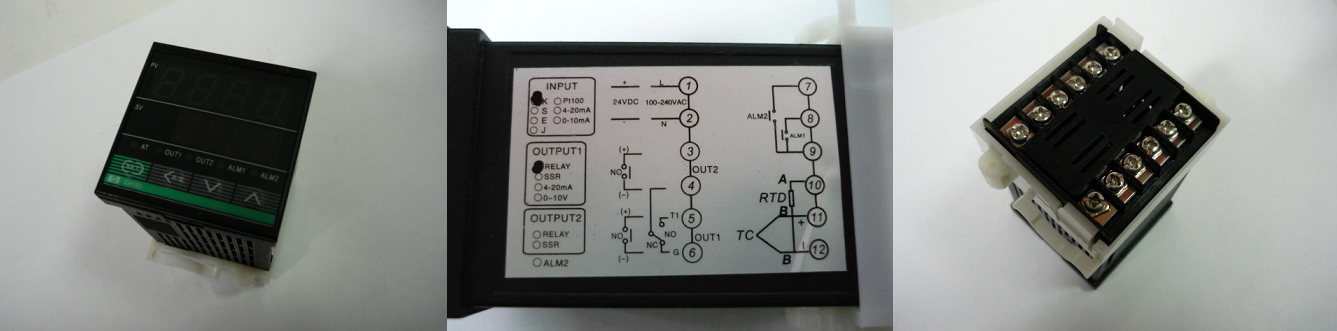 Код из 1САртикулНаименование/ Бренд/ПоставщикГабариты,Д*Ш*ВммМасса,грМатериалМесто установки/НазначениеF0071114Термоконтроллер CH102 SUPPLY 90-260VAC 50/60HzКромкооблицовочные станкиF0071114Кромкооблицовочные станкиF0071114РоссияКромкооблицовочные станки